VELKOMMEN TIL HAUGALANDSDRILLIADEN 201820.-21.OKTOBER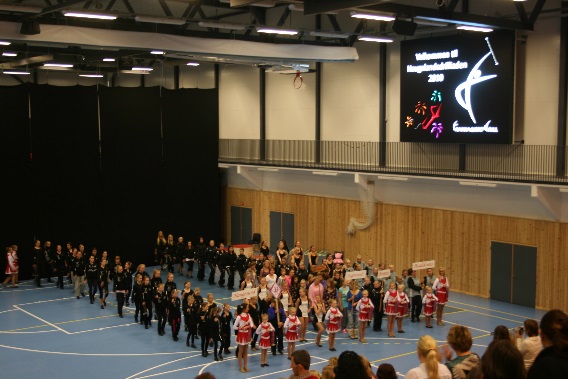 i Steinsvik Arena - TysværDet blir konkurranse i samtlige kategorier og divisjoner innen korpsdrill. Konkurransen følgertil enhver tid oppdatert reglement og retningslinjer. PriserPåmelding korps kr 800 (31.05.18)Deltakeravgift kr 250,-Solo kr 300,-Duett kr 600,-Tropp kr 900,-Overnatting Kr 300,- per pers for helgen Overnatting inkluderer kveldsmat fredag.frokost, lunsj og middag lørdag, frokost og lunsj søndag.For at vi skal gjøre en så god planleggingsjobb som mulig ønsker vi 1.påmelding innen 31. mai 2018Informasjon om  kontaktperson,e-post,mobil og ca antall startnummer i ulike kategorier (solo,duett og tropp innen drilldans og twirling) og evt antall personer som har behov for overnatting til haugalandsdrilliaden2018@gmail.com og betal kr 800 til konto 3240 17 37579 Frakkagjerd drillEndelig påmelding med alle detaljer og musikkinnlevering innen 15.september 2018.Det blir sendt ut lenke til påmeldingsskjema til oppgitt kontaktperson.Endringer gjort etter 3 uker før arrangementet vil ikke bli refundert.Faktura sendes ut 3 uker før arrangementet. Kvittering skal framvises ved registrering..Kontaktperson sekretariat Haugalandsddrilliaden 2018:Kristin Trageton Skofteland  tlf: 47468880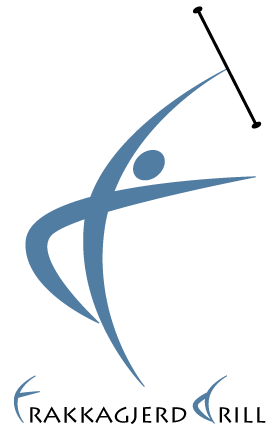 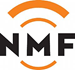 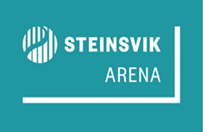 